МИНИСТЕРСТВО ОБРАЗОВАНИЯ ТВЕРСКОЙ ОБЛАСТИПРИКАЗг. ТверьОб утверждении Порядка проведения итогового сочинения (изложения) на территории Тверской областиВ соответствии с Федеральным законом от 29.12.2012 № 273-ФЗ «Об образовании в Российской Федерации», Порядком проведения государственной итоговой аттестации по образовательным программам среднего общего образования, утверждённым приказом Министерства образования и науки Российской Федерации от 26.12.2013 № 1400, законом Тверской области от 17.07.2013 60-30 «О регулировании отдельных вопросов в сфере образования в Тверской области», Положением о Министерстве образования Тверской области, утвержденным постановлением Правительства Тверской области от 17.10.2011 № 69-пп, с учетом писем Федеральной службы по надзору в сфере образования и науки от 01.10.2014 №02-651и от 15.10.2014 №02-674,приказываю:1. Утвердить Порядок проведения   итогового  сочинения (изложения) на территории Тверской области (прилагается).Контроль за исполнением настоящего приказа возложить на заместителя Министра образования Тверской области, начальника управления общего и профессионального образования Министерства образования Тверской области Т.Н. Мухину.Настоящий приказ вступает в силу со дня его подписания и подлежит официальному опубликованию.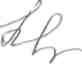 Н.А. СенниковаМинистр образования Тверской областиПриложение   к приказу Министерства образования Тверской области от ЖШ01Ш  2/2Я   -нпПорядок проведения   итогового сочинения (изложения) на территории Тверской областиРаздел IОбщие положения итогового сочинения (изложения) натерритории Тверской областиПодраздел I Общие положения1.	Порядок проведения итогового сочинения (изложения) на территории
Тверской области (далее - Порядок проведения) определяет правила
проведения итогового сочинения (изложения) на территории Тверской
области.2.	Итоговое сочинении (изложение) проводится на русском языке.3.	Результатом итогового сочинения (изложения) является «зачет» или
«незачет».Подраздел II Участники итогового сочинения (изложения)4.	Итоговое сочинение (изложение) как условие допуска к
государственной итоговой аттестации по образовательным программам
среднего общего образования (далее - ГИА) проводится для обучающихся по
образовательным программам среднего общего образования, в том числе для:а) иностранных граждан, лиц без гражданства, в том числе соотечественников за рубежом, беженцев и вынужденных переселенцев, освоивших образовательные программы среднего общего образования в очной, очно-заочной или заочной формах, а также для лиц, освоивших образовательные программы среднего общего образования в форме семейного образования или самообразования;б)	обучающихся, получающих среднее общее образование в рамках
освоения образовательных программ среднего профессионального
образования (при наличии у такой организации, реализующей
образовательные программы среднего общего образования, свидетельства о
государственной аккредитации);в)	обучающихся, получающих среднее общее образование по
образовательным программам среднего общего образования в специальныхучебно-воспитательных     учреждениях     закрытого     типа,     а     также     в учреждениях, исполняющих наказание в виде лишения свободы;г) обучающихся с ограниченными возможностями здоровья или для обучающихся детей-инвалидов и инвалидов, получающих среднее общее образование по образовательным программам среднего общего образования.5.	Итоговое сочинение в целях использования его результатов при приеме
в образовательные организации высшего образования по желанию также
может проводиться для:а)	лиц, освоивших образовательные программы среднего общего
образования в предыдущие годы и имеющих документ об образовании,
подтверждающий получение среднего общего образования (среднего
(полного) общего образования);б)	граждан, имеющих среднее общее образование, полученное в
иностранных образовательных организациях (далее вместе - выпускники
прошлых лет).6.	Итоговое изложение вправе писать:а)	обучающиеся с ограниченными возможностями здоровья (далее -
обучающиеся с ОВЗ) или дети-инвалиды и инвалиды;б)	обучающиеся, получающие среднее общее образование по
образовательным программам среднего общего образования в специальных
учебно-воспитательных учреждениях закрытого типа, а также в
учреждениях, исполняющих наказание в виде лишения свободы;в)	лица, обучающиеся по состоянию здоровья на дому, в
образовательных организациях, в том числе санаторно-курортных, в которых
проводятся необходимые лечебные, реабилитационные и оздоровительные
мероприятия для нуждающихся в длительном лечении.Обучающиеся с ОВЗ при подаче заявления на написание итогового изложения предъявляют копию рекомендаций психолого-медико-педагогической комиссии, а обучающиеся дети-инвалиды и инвалиды -оригинал или заверенную в установленном порядке копию справки, подтверждающей факт установления инвалидности, выданной федеральным государственным учреждением медико-социальной экспертизы. Заявление на написание изложения подается в организацию, осуществляющую образовательную деятельность, в которой обучающийся осваивает образовательные программы среднего общего образования, за 2 недели до проведения изложения.Для лиц, по медицинским показаниям не имеющих возможности прийти в образовательные организации, сочинение (изложение) организуется на дому. При этом указанная категория лиц предъявляет копию рекомендаций психолого-медико-педагогической комиссии (с указанием необходимости проведения сочинения (изложения) на дому по медицинским показаниям). Организация мест проведения	итогового сочинения (изложения) на дому у участника итогового сочинения (изложения) регламентируется настоящим Порядком.Подраздел III Сроки и продолжительность итогового сочинения (изложения)9. Итоговое сочинение (изложение) начинается в 10.00. 10.Продолжительность итогового сочинения (изложения) составляет 235 минут.11.	В продолжительность итогового сочинения (изложения) не
включается время, выделенное на подготовительные мероприятия
(инструктаж обучающихся и выпускников прошлых лет, заполнение ими
регистрационных полей).12.	Для обучающихся, выпускников прошлых лет с ОВЗ, обучающихся
детей-инвалидов и инвалидов продолжительность итогового сочинения
(изложения) увеличивается на 1,5 часа. При продолжительности сочинения
(изложения) 4 и более часа организуется питание.Итоговое сочинение (изложение) проводится в первую среду декабря для обучающихся, выпускников прошлых лет. Для выпускников прошлых лет итоговое сочинение может проводиться в первую среду февраля и первую рабочую среду мая.Для обучающихся, выпускников прошлых лет, повторно допущенных в текущем году к сдаче итогового сочинения (изложения) в случаях, предусмотренных настоящим Порядком, предусматриваются дополнительные сроки проведения итогового сочинения (изложения) (первая среда февраля и первая рабочая среда мая).Подраздел IVОрганизационно-технологическое обеспечение подготовки ипроведения   итогового сочинения (изложения)15. Организационно-технологческое сопровождение подготовки и
проведения итогового сочинения (изложения) осуществляется
Государственным	бюджетным	образовательным	учреждениемдополнительного профессионального образования «Тверской областной институт усовершенствования учителей», выполняющим функции регионального центра обработки информации (далее - ГБОУ ДПО «ТОИУУ» РЦОИ) и образовательными организациями.16. ГБОУ ДПО «ТОИУУ» РЦОИ организует сбор сведений:а)	об обучающихся, выпускниках прошлых лет, сдающих итоговое
сочинение (изложение);б)	о местах проведения итогового сочинения (изложения);в)	о распределении обучающихся, выпускников прошлых лет по
местам проведения итогового сочинения (изложения) - образовательным
организациям;г)	о результатах итогового сочинения (изложения), полученных
обучающимися, выпускниками прошлых лет;д)	об   изображении   бланков  регистрации   и   ответов  обучающихся,выпускников прошлых лет.17.	ГБОУ ДПО «ТОИУУ» РЦОИ обеспечивает:а)	взаимодействие Региональной информационной системой (далее -
РИС) с федеральной информационной системой обеспечения проведения
государственной итоговой аттестации по образовательным программам
среднего общего образования (далее - ФИС);б)	образовательные организации комплектами бланков итогового
сочинения (изложения) в соответствии с количеством участников итогового
сочинения (изложения), с учетом резервного количества не позднее 2 дней
до даты проведения итогового сочинения (изложения);в)	не позднее чем за 15 минут до начала проведения итогового
сочинения (изложения) отправку тем итогового сочинения (текстов
изложения), полученных за 20 минут до проведения итогового сочинения по
закрытому каналу связи, в органы управления образованием муниципальных
образований Тверской области;г)	информационную безопасность при хранении, использовании и
передаче комплектов тем итогового сочинения (текстов изложений) и
принимает меры по защите комплектов тем итогового сочинения (текстов
изложений) от разглашения содержащейся в них информации;д)	сбор и обобщение информации из отчетных форм и
сопроводительных документов о проведении итогового сочинения
(изложения).Органы управления образованием муниципальных образований Тверской области организуют передачу комплектов бланков итогового сочинения (изложения), а также отчетных форм и иной обобщенной информации после проверки и оценивания итогового сочинения в ГБОУ ДПО «ТОИУУ» РЦОИ по графику, не позднее трех дней с даты проведения итогового сочинения (изложения).Руководители образовательных организаций, на базе которых располагается место проведения итогового сочинения (изложения), не позднее чем за две недели до даты проведения итогового сочинения (изложения):а)	обеспечивают внесение сведений об обучающихся и выпускниках
прошлых лет, принимающих участие в итоговом сочинении (изложении) в
РИС;б)	определяют количество и расположение учебных кабинетов в
местах проведения итогового сочинения (изложения) в соответствии с
необходимым количеством рабочих мест для участников итогового
сочинения (изложения). Рабочим местом участника итогового сочинения
(изложения) является отдельный стол (парта);в)	обеспечивают информационную безопасность при хранении,
использовании и передаче комплектов тем итогового сочинения (текстов
изложений) и принимают меры по защите комплектов тем итогового
сочинения (текстов изложений) от разглашения содержащейся в них
информации;г)	формируют составы комиссий по проведению и проверке итогового
сочинения (изложения);д)	назначают технического специалиста, оказывающего
информационно-технологическую помощь руководителю образовательной
организации и осуществляющего копирование бланков итогового сочинения
(изложения) (далее - технический специалист);е)	назначают	при наличии заключения психолого-медико-
педагогической комиссии ассистентов, оказывающих необходимую помощь
участникам с ОВЗ или детям-инвалидам и инвалидам с учетом состояния их
здоровья, особенностей психофизического развития, в том числе
непосредственно при проведении итогового сочинения (изложения) (далее -
ассистенты для участников с ОВЗ);ж)	определяют количество дежурных пунктов проведения из расчета
не менее двух человек на 1 этаж.20.	Руководители образовательных организаций, на базе которых
располагается место проведения итогового сочинения (изложения), не
позднее двух дней до даты проведения итогового сочинения (изложения):а)	организуют подготовку орфографических и толковых словарей для
участников итогового сочинения (изложения) в необходимом количестве;б)	организуют подготовку черновиков для участников итогового
сочинения (изложения). В качестве черновиков могут быть использованы
листы формата А4 или тетрадные листы в линейку. На каждом черновике в
левом верхнем углу проставляется штамп образовательной организации.21.	Руководители образовательных организаций, на базе которых
располагается место проведения итогового сочинения (изложения), не
позднее одного дня до даты проведения итогового сочинения (изложения):а)	обеспечивают готовность помещений образовательных организаций
к проведению итогового сочинения (изложения), в том числе создают
условия для участников с ОВЗ или детей-инвалидов и инвалидов;б)	обеспечивают организацию работы по распечатыванию и
заполнению отчетных форм и сопроводительных документов о проведении
итогового сочинения (изложения);в)	осуществляют распределение участников итогового сочинения
(изложения) по учебным кабинетам в соответствии с количеством рабочих
мест и необходимых условий для участников с ОВЗ или детей-инвалидов и
инвалидов. Распределение участников итогового сочинения (изложения) по
учебным кабинетам фиксируется в ведомости.22.	В состав комиссии по проведению итогового сочинения
(изложения) не входят специалисты по русскому языку и литературе. В
состав комиссии по проверке итогового сочинения (изложения) включаются
учителя русского языка и литературы. В состав комиссии по проведению
итогового сочинения (изложения) и в состав комиссии по проверке
итогового сочинения (изложения) могут включаться независимые эксперты
других организаций.23.	Состав комиссии по проведению итогового сочинения (изложения)и состав комиссии по проверке итогового сочинения (изложения) формируются из учителей-предметников, администрации образовательной организации. Для получения объективных результатов при проверке и проведении итогового сочинения (изложения) рекомендуется не привлекать учителей, обучающих выпускников данного учебного года. Комиссия образовательной организации должна состоять не менее чем из трех человек. 24. Эксперты комиссии образовательной организации, члены экспертных комиссий, сформированных на муниципальном уровне, а также независимые эксперты других организаций, привлекаемые к проверке итоговых сочинений (изложений), должны обладать квалификацией, которая определяется следующими требованиями:а)	владение необходимой нормативной базой:федеральным компонентом государственных стандартов основного общего и среднего (полного) общего образования по русскому языку, по литературе (базовый и профильный уровни), утвержденным приказом Минобразования РФ от 05.03.2004 № 1089);нормативными правовыми актами, регламентирующими проведение итогового сочинения (изложения);рекомендациями по проведению итогового сочинения (изложения);техническим регламентом проведения итогового сочинения;методическими рекомендациями по проведению итогового сочинения (изложения);б)	владение необходимыми предметными компетенциями:иметь высшее профессиональное (педагогическое) образование по специальности учитель русского языка и литературы;обладать опытом проверки сочинений (изложений) в выпускном классе образовательных организаций, реализующих программы среднего общего образования.в)	владеть содержанием основного общего и среднего общего
образования, которое находит отражение в Федеральном компоненте
государственного стандарта общего образования (приказ Министерства
образования и науки Российской Федерации от 05.03.2004 № 1089),
примерных образовательных программах, учебниках, включенных в
Федеральный перечень учебников, рекомендованных (или допущенных)
Минобразования РФ к использованию в образовательном процессе в
общеобразовательных организациях;г)	владение компетенциями, необходимыми для проверки сочинения
(изложения):знание общих научно-методических подходов к проверке и оцениванию сочинения (изложения);умение объективно оценивать сочинения (изложения) обучающихся;умение применять установленные критерии и нормативы оценки;умение разграничивать ошибки и недочёты различного типа; выявлять в работе экзаменуемого однотипные и негрубые ошибки; правильно классифицировать ошибки в сочинениях экзаменуемых;умение оформлять результаты проверки, соблюдая установленные технические требования;умение обобщать результаты.25.	Независимые эксперты - специалисты, не работающие в
образовательной организации, которая обеспечивает проведение итогового
сочинения (изложения), но имеющие необходимую квалификацию для
проверки итогового сочинения (изложения). Независимыми экспертами не
могут быть близкие родственники участников итогового сочинения
(изложения). Независимые эксперты привлекаются к проверке сочинений
(изложений) по решению комиссии образовательной организации, которая
обеспечивает проведение итогового сочинения (изложения). Независимые
эксперты привлекаются обязательно в случае, если образовательная
организация не обладает достаточным кадровым потенциалом для
обеспечения проверки сочинений (изложений). Независимые эксперты могут
привлекаться также для повышения объективности оценивания работ
выпускников.26.	Независимые эксперты приглашаются комиссией образовательной
организации, обеспечивающей проведение сочинения (изложения), на
оговоренных с ними организационных и финансовых (на возмездной или
безвозмездной основе) условиях участия в проверке сочинений (изложений).Подраздел V Проведение   итогового сочинения (изложения)Итоговое сочинение (изложение) проводится в образовательных организациях, реализующих образовательные программы среднего общего образования, по месту обучения участников (далее - пункты проведения).Для выпускников прошлых лет итоговое сочинение (изложение) проводится в пунктах проведения. Распределение выпускников прошлых лет по пунктам проведения осуществляется органами управления образованием муниципальных образований Тверской области.29.	Количество, общая площадь и состояние помещений,
предоставляемых для проведения итогового сочинения (изложения),
обеспечивают проведение итогового сочинения (изложения) в условиях,
соответствующих требованиям санитарно-эпидемиологических правил и
нормативов.30.	По решению руководителя образовательной организации места
проведения итогового сочинения (изложения) оборудуются стационарными и
переносными металлоискателями, средствами видеонаблюдения, средствами
подавления сигналов подвижной связи. В случае если помещение оснащено
средствами видеонаблюдения, участники итогового сочинения (изложения)
должны быть оповещены об этом заранее, также информация о наличии
средств видеонаблюдения в помещении размещается в виде
предупреждающих плакатов.31.	Обучающиеся, выпускники прошлых лет занимают рабочие места ваудиториях (классах) в соответствии с распределением, сформированным руководителем образовательной организации. Схема распределения участников по учебным кабинетам фиксируется в ведомости и передается в ГБОУ ДПО «ТОИУУ» РЦОИ.32.	Во время проведения итогового сочинения (изложения)
обучающимся, выпускникам прошлых лет запрещается пользоваться текстами
литературного материала (художественные произведения, дневники, мемуары,
публицистика).До начала итогового сочинения (изложения) члены комиссии образовательной организации по проведению итогового сочинения (изложения) проводят инструктаж обучающихся, выпускников прошлых лет, в том числе информируют о правилах оформления итогового сочинения (изложения), продолжительности проведения итогового сочинения (изложения), а также о времени и месте ознакомления с результатами итогового сочинения (изложения). Члены комиссии образовательной организации по проведению итогового сочинения (изложения) также информируют о том, что записи на черновиках не обрабатываются и не проверяются.Руководитель образовательной организации в день проведения итогового сочинения (изложения):а)	организует работу пункта проведения;б)	обеспечивает соблюдение порядка проведения итогового сочинения
(изложения);в)	организует работу технического специалиста по распечатыванию
тем итогового сочинения (текстов изложения), размещенных на открытых
официальных ресурсах. Темы итогового сочинения распечатываются на
каждого участника итогового сочинения. Тексты итогового изложения
распечатываются по количеству аудиторий для написания изложения и
количеству глухих, слабослышащих участников итогового изложения и
участников итогового изложения с тяжелыми нарушениями речи. По
окончании распечатывания темы итогового сочинения (тексты изложения)
передаются руководителю образовательной организации до начала
проведения итогового сочинения (изложения);г)	передает не позднее 10 минут до начала проведения итогового
сочинения (изложения) темы итогового сочинения (тексты изложения) в
учебные кабинеты члену комиссии по проведению итогового сочинения
(изложения);д)	рассматривает информацию, полученную от членов комиссии,
дежурных и иных лиц о нарушениях, выявленных при проведении итогового
сочинения (изложения), принимает меры по противодействию нарушениям
установленного порядка проведения итогового сочинения (изложения), в том
числе организует проведение проверок по фактам нарушения установленного
порядка проведения итогового сочинения (изложения), принимает решение
об отстранении лиц, нарушивших установленный порядок проведения
итогового   сочинения   (изложения),   от   работ,   связанных   с   проведениемитогового сочинения (изложения);е) в случае угрозы возникновения чрезвычайной ситуации принимает решение о переносе проведения итогового сочинения (изложения) в другое место проведения или на другой день, предусмотренный расписанием проведения итогового сочинения (изложения). Руководитель образовательной организации оповещает всех участников о времени и месте повторного проведения итогового сочинения (изложения).Члены комиссии образовательной организации по проведению итогового сочинения (изложения) выдают обучающимся, выпускникам прошлых лет запечатанные конверты с бланками регистрации, бланками записи. Также выдаются дополнительные бланки записи (при необходимости) для выполнения итогового сочинения (изложения), черновики и орфографические словари.Члены комиссии образовательной организации по проведению итогового сочинения (изложения) ознакомляют обучающихся, выпускников прошлых лет с темами итогового сочинения (текстами изложения) и фиксируют их на доске (информационном стенде). По указанию членов комиссии образовательной организации по проведению итогового сочинения (изложения) обучающиеся, выпускники прошлых лет проверяют комплекты бланков итогового сочинения (изложения) на отсутствие полиграфических дефектов, заполняют регистрационные поля бланков, указывают номер темы итогового сочинения (текста изложения).Члены комиссии образовательной организации по проведению итогового сочинения (изложения) проверяют правильность заполнения обучающимися, выпускниками прошлых лет регистрационных полей бланков.Члены комиссии образовательной организации по проведению итогового сочинения (изложения) объявляют начало проведения итогового сочинения (изложения) и время его окончания, фиксируют его на доске (информационном стенде), после чего обучающиеся, выпускники прошлых лет приступают к написанию итогового сочинения (изложения). Обучающиеся, выпускники прошлых лет выполняют работу самостоятельно.При проведении итогового изложения участникам читается текст изложения 3 раза.В случае нехватки места в бланке записи для выполнения итогового сочинения (изложения), по запросу обучающегося, выпускника прошлых лет члены комиссии образовательной организации по проведению итогового сочинения (изложения) выдают ему дополнительный бланк записи.Во время проведения итогового сочинения (изложения) на рабочем столе обучающегося, выпускника прошлых лет, помимо регистрационного бланка и бланков записи, находятся:а)	ручка (гелевая, капиллярная или перьевая с чернилами черного цвета);б)	документ, удостоверяющий личность;в)	при необходимости лекарства и питание;г)	орфографический   (толковый)   словарь,   выданный   членами   комиссии
образовательной организации по проведению итогового сочинения (изложения).42.	Во время проведения итогового сочинения (изложения)
обучающимся, выпускникам прошлых лет запрещено иметь при себе средства
связи, фото, аудио и видеоаппаратуру, справочные материалы, письменные
заметки и иные средства хранения и передачи информации.За 30 минут и за 5 минут до окончания итогового сочинения (изложения) члены комиссии образовательной организации по проведению итогового сочинения (изложения) сообщают обучающимся, выпускникам прошлых лет о скором завершении итогового сочинения (изложения).По истечении времени итогового сочинения (изложения) члены комиссии образовательной организации по проведению итогового сочинения (изложения) объявляют об окончании итогового сочинения (изложения) и собирают бланки регистрации, бланки с итоговыми сочинениями (изложениями), черновики у обучающихся, выпускников прошлых лет.Собранные бланки регистрации, бланки с итоговыми сочинениями (изложениями), черновики члены комиссии образовательной организации по проведению итогового сочинения (изложения) передают руководителю образовательной организации.Обучающиеся, выпускники прошлых лет, досрочно завершившие выполнение итогового сочинения (изложения), сдают бланки и покидают образовательную организацию, не дожидаясь завершения окончания итогового сочинения (изложения).Если участник итогового сочинения (изложения) по состоянию здоровья или другим объективным причинам не завершает выполнение экзаменационной работы, то он досрочно покидает аудиторию. В таком случае члены комиссии по проведению итогового сочинения (изложения) приглашают медицинского работника, который фиксирует состояние здоровья участника, и приглашают руководителя образовательной организации для составления акта о досрочном завершении по объективным причинам. Акт о досрочном завершении по объективным причинам в тот же день направляется в ГБОУ ДПО «ТОИУУ» РЦОИ для учета при обработке итогового сочинения (изложения).Участники итогового сочинения (изложения), а также иные лица, присутствующие в месте проведения, допустившие нарушение установленного порядка проведения итогового сочинения (изложения), удаляются по решению руководителя образовательной организации. Для этого члены комиссии по проведению итогового сочинения (изложения) или дежурные приглашают руководителя образовательной организации, который проводит служебное расследование по фактам нарушения установленного порядка и по итогам расследования принимает решение об удалении участника итогового сочинения (изложения) из места проведения с составлением акта об удалении. Акт об удалении участника и копии материалов служебного расследования в тот же день направляются в ГБОУ ДПО «ТОИУУ» РЦОИ для учета при обработке бланков итогового сочинения (изложения).49.   Руководитель      образовательной   организации      по   окончании проведения итогового сочинения (изложения):а)	принимает у членов комиссии бланки участников итогового
сочинения (изложения) и сопроводительные документы;б)	передает техническому специалисту бланки регистрации и бланки
записи для копирования;в)	контролирует передачу копий бланков итогового сочинения
(изложения) на проверку комиссии;г)	обеспечивает проверку итоговых сочинений (изложений) и их
оценивание в соответствии с критериями оценивания и в установленные
сроки;д)	организует работу по внесению результатов проверки из копий
бланков регистрации в оригиналы бланков регистрации участников;е)	организует работу по упаковке оригиналов бланков регистрации
участников сочинений (изложений) и бланков записи в индивидуальные
непрозрачные бумажные конверты соответствующего размера;ж)	передает упакованные оригиналы бланков итогового сочинения
(изложения) ответственным лицам для дальнейшего направления их в ГБОУ
ДПО «ТОИУУ» РЦОИ;з)	обеспечивает безопасное хранение копий бланков итогового
сочинения (изложения) не менее месяца с момента проведения итогового
сочинения (изложения). По прошествии месяца с момента проведения
итогового сочинения (изложения) организует уничтожение копий бланков
итогового сочинения (изложения). Акт об уничтожении копий бланков
итогового сочинения (изложения) хранится в образовательной организации в
течение четырех лет.Подраздел VI Особенности проведения   итогового сочинения (изложения) для участников с ОВЗ или детей - инвалидов и инвалидов50.	Материально-технические условия	проведения итогового
сочинения (изложения) обеспечивают возможность беспрепятственного
доступа участников с ОВЗ или детей-инвалидов и инвалидов в учебные
кабинеты, туалетные или иные помещения, а также их пребывания в
указанных помещениях (наличие пандусов, поручней, расширенных дверных
проемов, лифтов, при отсутствии лифтов учебный кабинет располагается на
первом этаже; наличие специальных кресел и других приспособлений).При проведении итогового сочинения (изложения) присутствуют ассистенты, оказывающие указанным лицам необходимую техническую помощь с учетом их индивидуальных возможностей, помогающие им занять рабочее место, передвигаться, прочитать задание.Участники с ОВЗ или дети-инвалиды и инвалиды с учетом их индивидуальных возможностей пользуются в процессе написания итогового сочинения (изложения) необходимыми им техническими средствами:а) для глухих и слабослышащих участников учебные кабинеты для
проведения	итогового	сочинения	(изложения)        оборудуютсязвукоусиливающей аппаратурой как коллективного, так и индивидуального пользования, при необходимости привлекается ассистент-сурдопереводчик;б)	для слепых участников материалы итогового сочинения (изложения)
оформляются рельефно-точечным шрифтом Брайля или в виде электронного
документа, доступного с помощью компьютера; письменная работа
выполняется рельефно-точечным шрифтом Брайля или на компьютере;в)	для слабовидящих участников бланки регистрации и бланки
ответов копируются в увеличенном размере, в аудиториях для проведения
экзаменов предусматривается наличие увеличительных устройств и
индивидуальное равномерное освещение не менее 300 люкс;г)	для участников с нарушением опорно-двигательного аппарата
письменная работа может выполняться	на компьютере	со
специализированным программным обеспечением.53.	Участникам с ОВЗ или детям-инвалидам и инвалидам на
основании заключения психолого-медико-педагогической комиссии во
время проведения итогового сочинения (изложения) организуется питание и
перерывы для проведения необходимых лечебных и профилактических
мероприятий.54.	Глухим и слабослышащим участникам и участникам с глубоким
нарушением речи текст изложения предоставляется для чтения на 40 минут
(по истечении этого времени член комиссии забирает текст, и участник
приступает к написанию изложения).Подраздел VII Ознакомление с результатами     итогового сочинения(изложения)55.	С результатами итогового сочинения (изложения) обучающиеся
могут ознакомиться в образовательной организации, осуществляющей
образовательную деятельность, в которой обучающиеся осваивают
образовательные программы среднего общего образования.56.	С результатами итогового сочинения (изложения) выпускники
прошлых лет могут ознакомиться в органе управления образованием
муниципального образования Тверской области по месту регистрации для
участия в   итоговом сочинении (изложении).57.	Ознакомление участников итогового сочинения (изложения) с
результатами итогового сочинения (изложения) может быть организовано не
позднее четырех дней с даты проведения итогового сочинения (изложения).Подраздел VIII Повторный допуск к сдаче    итогового сочинения(изложения)58. Повторно допускаются к сдаче итогового сочинения (изложения) в текущем учебном году:а) обучающиеся, получившие по итоговому сочинению (изложению) неудовлетворительный результат («незачет»);б)	обучающиеся, выпускники прошлых лет, не явившиеся на итоговое
сочинение (изложение) по уважительным причинам (болезнь или иные
обстоятельства, подтвержденные документально);в)	обучающиеся, выпускники прошлых лет, не завершившие сдачу
итогового сочинения (изложения) по уважительным причинам (болезнь или
иные обстоятельства, подтвержденные документально);г)	решение о повторном допуске к сдаче итогового сочинения
(изложения) в текущем учебном году принимает руководитель
образовательной организации, зарегистрировавший данного обучающегося
для участия в итоговом сочинении (изложении);д)	решение о повторном допуске к сдаче итогового сочинения
(изложения) в текущем учебном году для выпускников прошлых лет
принимают органы управления образованием муниципальных образований
Тверской области по месту регистрации выпускников прошлых лет.Подраздел IX Порядок и сроки регистрации на участие в итоговом сочинении (изложении) на территории Тверской областиРегистрация обучающихся для участия в итоговом сочинении (изложении) проводится в организации, осуществляющей образовательную деятельность, в которой обучающийся осваивает образовательные программы среднего общего образования.Места регистрации выпускников прошлых лет определяются Министерством образования Тверской области.61.	Для участия в итоговом сочинении (изложении) участники
заполняют заявление и прилагают согласие на обработку персональных
данных для внесения сведений в РИС.62.	Заявление подается обучающимися в образовательные организации,
осуществляющие образовательную деятельность, в которых они осваивают
образовательные программы среднего общего образования, лично на
основании документа, удостоверяющего их личность, или их родителями
(законными представителями) на основании документа, удостоверяющего их
личность, или уполномоченными лицами на основании документа,
удостоверяющего их личность, и оформленной в установленном порядке
доверенности.63.	Выпускники прошлых лет подают заявление и согласие на
обработку персональных данных в органы управления образованием
муниципальных образований Тверской области по месту пребывания. При
регистрации выпускники прошлых лет получают уведомления с указанием
даты, времени, места проведения итогового сочинения (изложения), а такжеинформируются о дате и месте ознакомления с результатом    итогового сочинения (изложения).64.	Выпускники прошлых лет при подаче заявления предъявляют
документы, удостоверяющие их личность, а также оригиналы или
заверенные в установленном порядке копии документов об образовании.
Документы об образовании, оформленные на иностранном языке,
предъявляются с заверенным в установленном порядке переводом на
русском языке. Заявление выпускником прошлых лет подается лично.65.	Заявления и согласия на обработку персональных данных
обучающихся и выпускников прошлых лет хранятся в ГБОУ ДПО
«ТОИУУ» РЦОИ.66.	Регистрация участников итогового сочинения (изложения)
начинается не ранее чем за месяц и заканчивается за две недели до даты
проведения итогового сочинения (изложения).Подраздел X Порядок доставки комплектов тем    итогового сочинения (текстов изложения) на территорию Тверской области67.	Порядок доставки комплектов тем итогового сочинения (текстов
изложения) на территорию Тверской области определяет правила доставки
комплектов тем итогового сочинения (текстов изложения) на территорию
Тверской области.68. Комплект тем сочинений, предназначенных для соответствующего часового пояса, в день проведения итогового сочинения в 9:30 по местному времени (за 30 минут до начала проведения сочинения) передаются по электронной почте ответственному сотруднику Министерства образования Тверской области непосредственно по адресам его электронной почты.69. Ответственный сотрудник Министерства образования Тверской области после получения комплекта тем итогового сочинения из уполномоченной организации федерального уровня (в 9:30) направляет комплект тем итогового сочинения на адрес электронной почты ГБОУ ДПО «ТОИУУ» РЦОИ.Комплект тем сочинений за 15 минут до начала проведения публикуется на открытых официальных ресурсах в сети Интернет.Тексты изложений передаются из уполномоченной федеральной организации в ГБОУ ДПО «ТОИУУ» РЦОИ по закрытой системе передачи данных за 10 календарных дней до проведения итогового изложения.Подраздел XIПорядок передачи комплектов тем    итогового сочинения (текстовизложения) образовательным организациям, расположенным натерритории Тверской области72.	Комплект тем сочинений после не позднее 9:45 опубликуются на
открытых информационных ресурсах (http://www.ege.edu.ru/, http://fipi.ru/) в
сети Интернет.73.	За 20 минут до проведения итогового сочинения темы
направляются из уполномоченной федеральной организации	в
Государственное бюджетное образовательное учреждение дополнительного
профессионального образования «Тверской областной институт
усовершенствования учителей», выполняющее функции регионального центра
обработки информации по закрытым каналам связи для публикации на
региональных информационных ресурсах.74.	Комплект тем сочинений в 9:45 по местному времени публикуется
на Интернет-ресурсе Министерства образования Тверской области.75.	Уполномоченный сотрудник Государственного бюджетного
образовательного учреждения дополнительного профессионального
образования «Тверской областной институт усовершенствования учителей»,
выполняющее функции регионального центра обработки информации, после
получения комплекта тем итогового сочинения (в 9:45) направляет комплект
тем итогового сочинения по закрытым каналам связи в органы управления
образованием муниципальных образований Тверской области.76.	Уполномоченные сотрудники органов управления образованием
муниципальных образований Тверской области передают комплект тем
сочинений в образовательные организации.77. После получения из уполномоченной федеральной организации текстов изложения ГБОУ ДПО «ТОИУУ» РЦОИ обеспечивает соблюдение информационной безопасности при хранении текстов итогового изложения.78 ГБОУ ДПО «ТОИУУ» РЦОИ организовывает передачу в органы управления образованием муниципальных образований Тверской области по закрытым каналам связи текстов изложений не позднее чем за два часа до начала проведения итогового изложения.79.	ГБОУ ДПО «ТОИУУ» РЦОИ обеспечивает передачу в
государственные общеобразовательные учреждения вечерние (сменные)
средние общеобразовательные школы, подведомственные Министерству
образования Тверской области, текстов изложений не позднее чем за два часа
до начала проведения итогового изложения.80.	Органы управления образованием муниципальных образований
Тверской области обеспечивают передачу текстов итогового изложения в
образовательные организации, расположенные на территории данного
муниципального образования Тверской области, не позднее чем за час до
начала проведения итогового изложения, с соблюдением мер информационной
безопасности.Раздел II Общие положения порядка и сроков проверки итогового сочинения (изложения) на территории Тверской областиПодраздел I Общие положенияПорядок проверки	итогового сочинения (изложения) на территории Тверской области определяет правила проведения проверки итогового сочинения (изложения) на территории Тверской области.Проверка итоговых сочинений (изложений) и их оценивание осуществляется комиссией по проверке итогового сочинения (изложения), сформированной руководителем образовательной организации.83.	Общее руководство и координацию деятельности комиссии по
проверке итоговых сочинений (изложений) осуществляет руководитель
образовательной организации.Подраздел II Проверка и оценивание    итогового сочинения (изложения)Технический специалист по окончании копирования передает копии бланков итогового сочинения (изложения) на проверку комиссии по проверке итогового сочинения (изложения).При осуществлении проверки итоговых сочинений (изложений) и их оценивании персональные данные участников сочинений (изложений) могут быть доступны экспертам.86.	Руководитель образовательной организации передает копии
бланков записи итогового сочинения (изложения) на проверку и копии
регистрационных бланков для внесения результатов проверки экспертам
комиссии образовательной организации и независимым экспертам.Технический специалист образовательной организации проводит копирование регистрационных бланков и бланков записи обучающихся, выпускников прошлых лет.Эксперты комиссии образовательной организации осуществляют проверку итоговых сочинений (изложений) обучающихся, выпускников прошлых лет и их оценивание в соответствии с критериями оценивания, разработка которых организуется Федеральной службой по надзору в сфере образования и науки. Каждое сочинение (изложение) обучающихся, выпускников прошлых лет проверяется одним экспертом один раз.При выявлении сочинений (изложений), текст которых совпадает друг с другом более чем на 50 процентов, члены комиссии по проверке в присутствии руководителя образовательной организации составляют протокол о совпадении текстов сочинений, который подписывают руководитель образовательной организации и члены комиссии по проверке, выявившие факт совпадения текстов сочинений. Протокол о совпадении текстов сочинений в тот же день направляется в ГБОУ ДПО «ТОИУУ» РЦОИ для учета при обработке бланков итогового сочинения (изложения).Проверка    итоговых    сочинений    в    этом    случае    не    осуществляется, выставляется оценка «незачет».90.	В случае удаления участника итогового сочинения (изложения) за
нарушение установленного порядка или досрочного завершения по
объективной причине, проверка и оценивание работы участника не
осуществляется.91.	Черновики участников итогового сочинения (изложения) не
проверяются, записи на них при проведении проверки не учитываются.92.	Результаты проверки итоговых сочинений (изложений) и оценка
вносятся в копию бланка регистрации.93.Копии бланков итогового сочинения (изложения) обучающихся, выпускников прошлых лет эксперты комиссии образовательной организации и независимые эксперты передают руководителю образовательной организации.Ответственное лицо, определенное руководителем образовательной организации, переносит результаты проверки из копий бланков регистрации в оригиналы бланков регистрации обучающихся, выпускников прошлых лет.Ответственное лицо, определенное руководителем образовательной организации, формирует протокол результатов итогового сочинения (изложения), который подписывается руководителем образовательной организации и ответственным лицом.96.	По окончании переноса результатов оценивания ответственное
лицо передает руководителю образовательной организации оригиналы и
копии бланков регистрации участников итогового сочинения (изложения) с
внесенными результатами оценивания и протокол результатов итогового
сочинения (изложения).97.	Руководитель образовательной организации обеспечивает
безопасное хранение копий бланков итогового сочинения (изложения) и
черновиков не менее месяца с момента проведения итогового сочинения
(изложения).98.По истечении указанного срока руководитель образовательной организации уничтожает копии бланков итогового сочинения (изложения) и черновики с составлением акта об уничтожении материалов итогового сочинения (изложения) (далее - акт об уничтожении). Акт об уничтожении подписывается руководителем образовательной организации и всеми членами комиссии по проведению и проверке итогового сочинения (изложения). Акт об уничтожении подлежит хранению в течение 4 лет с даты уничтожения материалов.99.	Бланки регистрации и бланки записи участников с внесенными
результатами проверки итогового сочинения (изложения) упаковываются.
Неиспользованные бланки ответов упаковываются отдельно.100.	Все материалы по итогам проведения итогового сочинения
(изложения) упаковываются и доставляются ответственными лицами в
ГБОУ ДПО «ТОИУУ» РЦОИ.101.	Сопроводительные документы (список распределения участников
итогового сочинения (изложения) по образовательным организациям,
ведомость прикрепления образовательных организаций регистрации к
образовательной организации проведения итогового сочинения (изложения),
список участников итогового сочинения (изложения) образовательной
организации, ведомость проведения итогового сочинения (изложения) в
кабинете образовательной организации (с распределением участников,
сформированным руководителем образовательной организации), копия
протокола проверки результатов итогового сочинения (изложения),
протокол результатов итогового сочинения (изложения) на территории
муниципального образования, акт о досрочном завершении работы по
объективным причинам, акт об удалении участника итогового сочинения
(изложения), материалы служебного расследования по факту нарушения
установленного порядка проведения, протокол о совпадении текстов
сочинений (изложений) вкладываются в папку	руководителя
образовательной организации.Подраздел III Сроки окончания проверки и оценивания итогового сочинения(изложения)Проверка итоговых сочинений (изложений) и их оценивание завершается не позднее трех дней с даты проведения сочинения (изложения).Передача материалов из образовательных организаций в ГБОУ ДПО «ТОИУУ» РЦОИ осуществляется ответственными лицами органов управления образованием муниципальных образований Тверской области не позднее четырех дней с даты проведения итогового сочинения (изложения) по акту приема-передачи.104.	При передаче материалов в ГБОУ ДПО «ТОИУУ» РЦОИ
производится вскрытие конвертов, пересчет бланков итогового сочинения
(изложения) участников, проверяется заполнение всех сопроводительных
документов в папке руководителя образовательной организации.Подраздел IVОбработка результатов    итогового сочинения (изложения) натерритории Тверской области105.	Оригиналы бланков итогового сочинения (изложения)
обучающихся, выпускников прошлых лет с внесенными в них результатами
проверки доставляются ответственными лицами органов управления
образованием муниципальных образований Тверской области (или
руководителями образовательных организаций) в ГБОУ ДПО «ТОИУУ»
РЦОИ для последующей обработки.106.	Сканирование бланков итогового сочинения (изложения)
обучающихся, выпускников прошлых лет должно завершиться не позднее
чем через три дня после проведения проверки и оценивания итогового
сочинения (изложения) экспертами комиссий образовательных организаций,
экспертными комиссиями.Обработка бланков итогового сочинения (изложения) осуществляется ГБОУ ДПО «ТОИУУ» РЦОИ с использованием специальных аппаратно-программных средств.Обработка проверенных бланков итогового сочинения (изложения) включает в себя:а)	сканирование проверенных бланков итогового сочинения
(изложения);б)	распознавание информации, внесенной в проверенные бланки
итогового сочинения (изложения);в)	сверку распознанной информации с оригинальной информацией,
внесенной в проверенные бланки итогового сочинения (изложения).109.	Сведения о результатах сдачи итогового сочинения (изложения)
обучающихся ГБОУ ДПО «ТОИУУ» РЦОИ вносит в Региональную
информационную систему.ПО. Изображения оригиналов бланков итогового сочинения (изложения) ГБОУ ДПО «ТОИУУ» РЦОИ размещает на сервере региональной информационной системы.111.	Изображения бланков итогового сочинения (изложения)
обучающихся, выпускников прошлых лет могут быть переданы по запросу в
образовательные организации, реализующие образовательные программы
среднего профессионального и высшего образования.112.	Оригиналы бланков итогового сочинения (изложения) хранятся в
ГБОУ ДПО «ТОИУУ» РЦОИ с соблюдением условий информационной
безопасности.Подраздел V Порядок повторной проверки    итогового сочинения (изложения) натерритории Тверской областиПорядок повторной проверки итогового сочинения (изложения) на территории Тверской области определяет правила повторной проверки итогового сочинения (изложения) на территории Тверской области.В целях обеспечения права на объективное оценивание итогового сочинения (изложения) обучающимся предоставляется право подать в письменной форме заявление на повторную проверку сданного ими итогового сочинения (изложения) комиссией из другой образовательной организации.В случае несогласия с результатом проверки работы комиссией образовательной организации, осуществившей	проверку итогового сочинения    (изложения),    обучающиеся    или    их       родители    (законныепредставители) вправе обратиться к руководителю образовательной организации по месту обучения с заявлением о повторной проверке итогового сочинения (изложения) комиссией из другой образовательной организации.116.	Заявление о несогласии с результатом проверки итогового
сочинения (изложения) подается обучающимися или их родителями
(законными представителями) в течение одного дня с момента ознакомления
с результатами     итогового сочинения (изложения).117.	Руководители образовательных организаций, принявшие
заявления о повторной проверке итогового сочинения (изложения),
регистрируют данные заявления и в течение одного календарного дня
письменно информируют органы управления образованием муниципальных
образований Тверской области по месту нахождения образовательных
организаций и ГБОУ ДПО «ТОИУУ» РЦОИ о наличии данных заявлений.Органы управления образованием муниципальных образований Тверской области или руководители образовательных организаций обеспечивают повторную проверку итогового сочинения (изложения) комиссией по проверке итогового сочинения (изложения) из другой образовательной организации. В состав данной комиссии рекомендуется включать независимых экспертов.Повторная проверка итоговых сочинений (изложений) и их оценивание осуществляется комиссией по проверке не позднее двух дней с даты регистрации заявлений о повторной проверке итогового сочинения (изложения).Передача материалов о повторной проверке итогового сочинения (изложения) в ГБОУ ДПО «ТОИУУ» РЦОИ осуществляется ответственными лицами органов управления образованием муниципальных образований Тверской области не позднее трех дней с даты проведения итогового сочинения (изложения) по акту приема-передачи.Органы управления образованием муниципальных образований Тверской области организуют ознакомление участников итогового сочинения (изложения) с результатами повторной проверки итогового сочинения (изложения) не позднее одного дня с даты проведения повторной проверки.